Publicado en Madrid el 31/05/2018 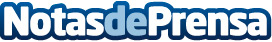 eDelivery 2018 acoge el lanzamiento de Scoobic, vehículo eléctrico que solucionará los problemas de repartoAdemás de ser "000 emisiones" -0 humos, 0 atascos y 0 ruido- dispone de un filtro capaz de purificar el aire de las ciudades. Cuenta con una autonomía de hasta 300 kilómetros y funciona con baterías extraíbles e intercambiables en un minuto. Scoobic se convierte también en un vehículo sostenible concebido para salvar vidas, ya que cada una de las unidades incluirá un desfibrilador; los conductores serán avisados para atender, a través de una App, a cualquier persona que haya sufrido una dolencia cardíaca
Datos de contacto:Mirella PalafoxNota de prensa publicada en: https://www.notasdeprensa.es/edelivery-2018-acoge-el-lanzamiento-de-scoobic Categorias: Nacional Automovilismo Ecología Emprendedores Logística Consumo Industria Automotriz http://www.notasdeprensa.es